To qualify for an Expedited Plancheck for your ADU, plans are to be prepared and the following 3 steps are to be completed.  Submit online via Epic LA (Plans are to be uploaded as one combined PDF). Or submit at your County District Office:STEP #1 –	Fill out this Checklist.  (It is recommended for the person who prepared the plans to fill out this checklist.)  STEP #2 –	Provide a complete ADU Building Plan Submittal Package.  Indicate the Plan Sheet/Detail # where the respective Code Requirement 	is detailed/noted, as applicable (Indicate in the Right Column below).  STEP #3 –  	Submit a Permit Application online via Epic LA.  Upload to the permit app., Checklist, and Plans (& Calculations, if applicable).    Submittals that do not show all the applicable Administrative and Code requirements below will not be eligible for an expedited review. Also, B&S can determine a project is not eligible for expedited review based on site conditions.  The applicant acknowledges that approval from the Department of Regional Planning (Planning), and any other agencies indicated on the agency referral form provided at Submittal are required prior to permit issuance.Numbers in the parenthesis ( ) refer to FAQ items on the ADU Guidelines FAQ’s (Q, EQ).  Numbers in the parenthesis ( ) refer to sections of the County of LA (County) Building Code, Residential Code (R), Table (T), Plumbing Code (PC), Mechanical Code (MC), Electrical Code (EC), and CA Building Energy Efficiency Standards (ES).	JOB ADDRESS: 	CITY/LOCALITY: 				SCOPE OF WORK: 		               										       	    	ADU SQUARE FOOTAGE (SF):  	STORIES:  1 or 2  (Circle one)  	     STRUCTURAL PLANS:  Engineered   Type V 	 The information provided on this checklist is accurate and it is acknowledged that an incomplete checklist/submittal package will be not eligible for an 
expedited review.  							Relationship to Project: Designer  Engineer/Architect   Owner/AgentSIGNATURE (Electronic Signature acceptable): _______________________________ NAME: 					 DATE: 			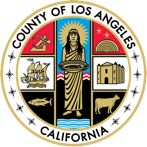 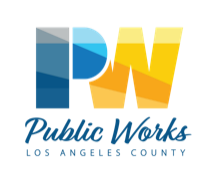 Los Angeles County Department of Public Works Development ServicesBuilding and Safety DivisionEXPEDITED ADU CHECKLISTAPPLICANT CHECKLISTPDF Checklist: https://dpw.lacounty.gov/bsd/lib/fp/Building/
Residential//Accessory%20Dwelling%20Units/ADU%20Checklist.V4.2.pdfDetached Garage Conversion to ADU 	with / without (Circle one) an AdditionAttached Garage Conversion to ADU 	with / without (Circle one) an AdditionAddition to Single Family Dwelling (SFD) to create an attached ADU 	 New Detached ADU with / without (Circle one) 	an attached Garage Other: 			     Other: 			    ADMINSITRATIVE (A)ADMINSITRATIVE (A)ADMINSITRATIVE (A)ADMINSITRATIVE (A)Indicate Sheet#(as applicable)A1. 	Have you submitted to Planning?   If approval has been obtained, please indicate the Approval Date and 		Approval # on right column.A1. YESNOA2. 	Are all portions of the existing (E) structures on the lot permitted?  Note: If No, then this project may not be eligible 	for an expedited plan check.  	(106.3)A2. YESNOA3.  Is the maximum slope on the lot less than or equal to 3:1?A3. YESNOA4. Is your project located outside of a Fault Zone? Note: To determine if within a Fault Zone, go to the 
         LAC-GIS Viewer (use Internet Explorer) and activate the “Alquist-Priolo Fault Zones” layer. A4. YESNOA5. 	Have the following forms been blueprinted and signed (as applicable) on the plans?:A5.       a. Residential Plan and Green Building Standards - General Notes     a.YESNO      b. Best Management Practice for Construction Activity (Attachment A) requirements.     b.YESNO      c. CF1R Title 24 Plan Sheets OR (see below)     c.YESNO      d. Prescriptive Title 24 Form H002 (only applicable to additions <300 SF of conditioned area and that meet the conditions noted on the form)     d.YESNOA6. 	Is the SFD non-sprinklered?  Does the Title plan sheet indicate as such for both the SFD & ADU?  	Note: Fire Sprinklers are required for the ADU if the SFD is sprinklered. See ADU Guidelines - Fire Dept. Req’ds. A6. YESNOA7. 	Does the Site Plan show the distance from the front driveway at the Property Line (PL) to the back corner of the ADU is a max. of 150 ft.?  And the Total SF of the ADU + all Attached Structures < 3600 SF?A7. YESNOA8. 	Does the Site Plan call out if the project is outside of a Fire Hazard Severity Zone ?  	(R337)A8. YESNOA9. 	Will a new/separate address be requested for the ADU?  Note:  A New (N) address is only required if the ADU has a separate driveway from the main SFD or if the ADU will have a separate electric meter. See item # B2 below.  	(Q5)A9. YESNOBUILDING (B) BUILDING (B) BUILDING (B) BUILDING (B) Indicate Sheet #B1. Are the locations of the separate heating unit (i.e. Forced Air Unit, etc.) and the Water Heater serving the  ADU shown on floor plan?B1.  YES NON/AB2. Does the site plan show separate (N) electric/gas/water meters for the ADU? OR (see below)B2.  YES NOa. 	Will the ADU be connected to SFD’s meters?    a.YES NOB3. Do the floor plans show interconnected hard-wired “SMOKE ALARM” with battery backup in all bedrooms, immediately outside of all bedrooms, and > 3 ft. from the bathroom?	(R314)B3.  YES NOB4. Do the floor plans show an interconnected hard-wired carbon monoxide alarm with battery backup outside of all bedrooms?                                                                                                                                     (R315.2+7)B4.  YES NOB5.  If the roof of the SFD / garage will be re-roofed, is it noted on the Job Description?  And do the Site Plan and Elevations show a compliant roofing type (i.e. ICC#, CRRC#) ?  Also, see item # T24.8 on next page.B5.  YES NON/AB6. In each new/altered bedroom(s), do the floor plans and window schedule show that one openable escape window has been provided with a min. 5.0 SF (5.7 SF for 2nd floor windows), 24 in. clear height, 20 in. clear width, and max. 44 in. sill height? 	(R310.2)B6.  YES NOB7.  Are there no openings (including eave vents) on the ADU exterior walls less than 3 ft. to the PL?	(T-R302.1)B7.  YES NOB8.  For ADU and other altered Roof Eaves within 5 ft. of the PL, do these roof eaves comply with one of the following below?  Also, has it been confirmed there are no vents under these roof eaves within 5 ft. to the PL?B8.  YES       NOA plan detail showing continuous blocking between roof sheathing and top plates?     a. YESNON/AA detail for 1 hr. fire rating (i.e. stucco on the underside of the roof eave)?     b. YESNON/AB9.	 Are level landing(s) shown at the ADU’s exterior door(s) that are a min. of 36 in. in the direction of travel?B9.   YESNOB10.	 If the egress door swing inwards, do the Floor Plans show a detail/note that the interior landing is a max. 	1.5 in. below the top of the threshold? And that the ADU’s exterior landing(s) are a max. 7.75 in. below the 	top of the threshold? 	(R311.3)B10.YES NON/ABUILDING (B) – CONT’D BUILDING (B) – CONT’D BUILDING (B) – CONT’D BUILDING (B) – CONT’D Indicate Sheet #B11. For attic spaces in the ADU with a 30 in. min. headroom and are greater than 30 SF, do the plans show the location of a 22 in. x 30 in. attic access with 30 in. min. headroom in the ADU? 	(R807.1)B11. YESNON/AB12. For ADU’s with attic spaces, are attic vent type, locations, & calculations shown on the roof plan? (R806)B12. YESNON/AB13. In the (N) bathroom(s) containing a bathtub/shower, do the floor plans show mechanical ventilation for humidity control (50-CFM intermittent)? 	(R303.3)B13. YESNON/AADDITION / ALTERATION / NEW ADUs (ADD) – This section applies to Additions to create an ADU or a (N) Detached ADU.  Also, for Alterations to an ADU Garage Conversion, the applicable items are required where (N) Footings, Framing, and/or Shear Walls are proposed. ADDITION / ALTERATION / NEW ADUs (ADD) – This section applies to Additions to create an ADU or a (N) Detached ADU.  Also, for Alterations to an ADU Garage Conversion, the applicable items are required where (N) Footings, Framing, and/or Shear Walls are proposed.  N/A  Skip to next Section -  ADU GARAGE CONVERSION (AGC)  N/A  Skip to next Section -  ADU GARAGE CONVERSION (AGC) Indicate Sheet #Below(as applicable)  ADD1. For a (N) Slab-on-Grade Foundation, have details been provided to show the following?    (RCM 401.1 A.1)ADD1.YES    NON/AContinuous 12 in. wide footings under exterior walls and interior bearing walls extending below grade 24 in. and 18 in., respectively, and below foundation wall crawl hole. 2 - #4 bars, top & bottom req’d.Floor slab 4 in. thick over 2 layers of a 2 in. fill of sand and a moisture barrier membrane (6 mils.) sandwiched between the 2 layers of fill and reinforced with #4 bars at 16 in. O.C. each way. Provide #4 dowels at 16 in. O.C. bent 2 ft. into slab and 1 ft. into footing. Dowels may be omitted when slab is a “monopour” or an independent “floating slab.”ADD2. For a (N) raised floor foundation, have the following been provided on the foundation/elevations?  (R408)ADD2.YES  NON/A        a.    	Show min. 18 in. underfloor clearance from grade to bottom of floor joists and min. 12 in. clearance to the bottom of girders.        a.YESNO        b.	Show location of underfloor access crawl hole and verify that it is not under a shear wall.  Show Underfloor vents within 3 ft. of each corner of the building. 	        b.YESNO        c.	Show under-floor vent sizes, locations, and calculations.  	        c.YESNOADD3. Are the (N) wood sill plates located at a min. 8 in. above adjacent grade and noted as pressure treated?ADD3.YES  NOADD4. For Additions or Detached ADUs, if complying with Type V provisions, have Brace Wall (BW) Panels been provided at end of all BW lines?ADD4.YESNON/AADD5. For Additions or Detached ADUs, if complying with Type V provisions, do the specified Roof Rafters and Ceiling Joists (CJ) sizes and spacing comply with the Span Tables?	(R802.4-5)ADD5.YESNON/AFor an ADU Garage Conversion, is the (E) CJ size and spacing adequate or will it be upgraded to support (N) drywall or other ceiling finish? 	(Q8)        a.YESNON/AADD6. If engineering is provided for (N) asphalt/wood shingle roofs, has a 6 psf Dead Load been accounted for in the structural calcs for the roof material weight per BCM 1510.2A1?                                  (BCM 1510.2A.1)ADD6.YESNON/AADD7. If the ADU (or ADU Garage Conversion) is attached to another garage, have 1/2 or 5/8 Gypsum Board details been provided for the common wall/floor between the ADU and garage?	(R302.6)ADD7.YESNON/AADD8. If the ADU (or ADU Garage Conversion) is attached to the SFD, have all the following been provided for the common wall/floor between the ADU and the SFD?	(R302.3)ADD8.YESNON/ADetail for a 1 hr. fire partition and/or floor-ceiling Assembly?  See the Gypsum Manual GA-600-2018.          a.YESNON/ADetail for Sound Rating (min. STC50)? Note: A STC50 sound rating typically requires resilient channel to be installed.  See the Gypsum Manual and this detail (for reference only).  	(1207)        b.YESNON/AADU GARAGE CONVERSION (AGC) – In addition to the applicable items in Section ADD (above), these items also apply to a conversion of (E) Garage, Storage Building, etc. to an ADU.ADU GARAGE CONVERSION (AGC) – In addition to the applicable items in Section ADD (above), these items also apply to a conversion of (E) Garage, Storage Building, etc. to an ADU. N/A N/AIndicate Sheet# (as applicable)AGC1. Has a County Approved Vapor Barrier product been specified on the foundation plan? 	(Q3)AGC1.YESNON/AAGC2. Do the foundation plans show the (E) garage door opening to be infilled and a (N) continuous footing to 	be installed at the location of the garage door opening? OR (see below)  	(Q2)AGC2.YES  NO        a.    	Has it been verified by the Design Professional that there is an (E) continuous footing at the location of the garage door?       a.YES  NOAGC3. Is it noted on the front sheet of the plans that “The Owner acknowledges possible upgrades are required if 	there is substantial damage to the Garage Structure/Foundation”.  AGC3.YES NOTITLE 24 ENERGY (T24)TITLE 24 ENERGY (T24)TITLE 24 ENERGY (T24)TITLE 24 ENERGY (T24)Indicate Sheet # T24.1. Does the Title Plan Sheet show that the interior area of the ADU matches the conditioned area noted on the CF1R sheet ?  T24.1. YESNON/AT24.2. Does the Window Schedule note the (N) windows’ U-Factor and SHGC required by the CF1R?T24.2. YES NOT24.3. Is the required insulation per the CF1R sheet or H002 Form (if applicable) called out on cross-sections?T24.3. YESNON/AT24.4. For Newly constructed Detached ADU’s and all other ADU’s >1000SF, are these requirements shown on the floor plans?  T24.4. YES NON/A--------Whole House Fan.        a.  YESNON/A	Whole Building Ventilation and the Continuous Fan Rate per the prescriptive calculation.       (ES150.0(o))      b.  YESNON/AT24.5. For (N) Detached ADU’s only:  T24.5. YESNON/A--------Do the roof plans show the solar ready zone and where future conduit may be installed? 
Reference T24 Manual Chap 7  Note: Installation of Solar Panels/Conduit is not required.      a.  YESNOIf there is a garage dedicated to the Detached ADU, is the EV Charging Ready Infrastructure shown on the garage floor plan?   (i.e. Conduit installation, dedicated future breaker, etc.)      b.  YESNOT24.6. If (N) light fixtures are provided in bathrooms and utility rooms, do the plans show that one (N) light in each applicable room with a vacancy sensor? Does it show all (N) lighting as high efficacy?   (ES150.0(k))                T24.6. YESNOT24.7. Does the CF1R require a radiant barrier and if yes, is it called out on the cross sections? T24.7. YESNOT24.8. Is a County compliant CRRC-Rated Product # and Name shown on the Roof Plan and/or Elevations?T24.8. YESNOGRADING + DRAINAGE (GD)Indicate Sheet# GD1. Does the site plan show drainage arrows that call out the property draining to the street and away from 
	neighboring properties?  GD1. YESNOGD2. Have all the following been shown on the site/drainage plan?: Downspouts, positive drainage away from 	foundations (2 / 5% on hard / soft surfaces), (E) and (N) landscape and concrete areas, and sufficient info. to define drainage 	patterns for the property.GD2. YESNOGD3. Is the project proposing no grading work or less than 50 Cubic Yards (CY) of grading?  	If more than 50 CY of grading proposed, provide the CY in the right column, provide a grading plan, and 	submit for Grading Plan Check. GD3. YESNO∙Cut: ________(CY)∙Fill:	________(CY) ∙Over-Ex & Compact:          	 ________(CY)GD4. Is the project altering less than 50% of the (E) impervious surface on the property?  Provide a 
	Table (see this example) on the plans to demonstrate the altered impervious area.  GD4. YESNO   a.   If altering more than 50% of the (E) impervious surface, have LID Requirements been provided on the 	site/drainage plan?      a. YESNON/AGD5. 	Have these Drainage Notes been blueprinted on the site plan? (Only provide the notes applicable to your project.)GD5. YESNO